            В рамках проведения мероприятий, посвященных  празднованию  Дня единства народов Дагестана в МКОУ «Уллугатагская СОШ» 14 сентября  проведено общешкольное мероприятие , посвященное  празднику День единства народов Дагестана , в3-7 классах провели конкурс на лучший рисунок, 8-11 классах провели классные часы.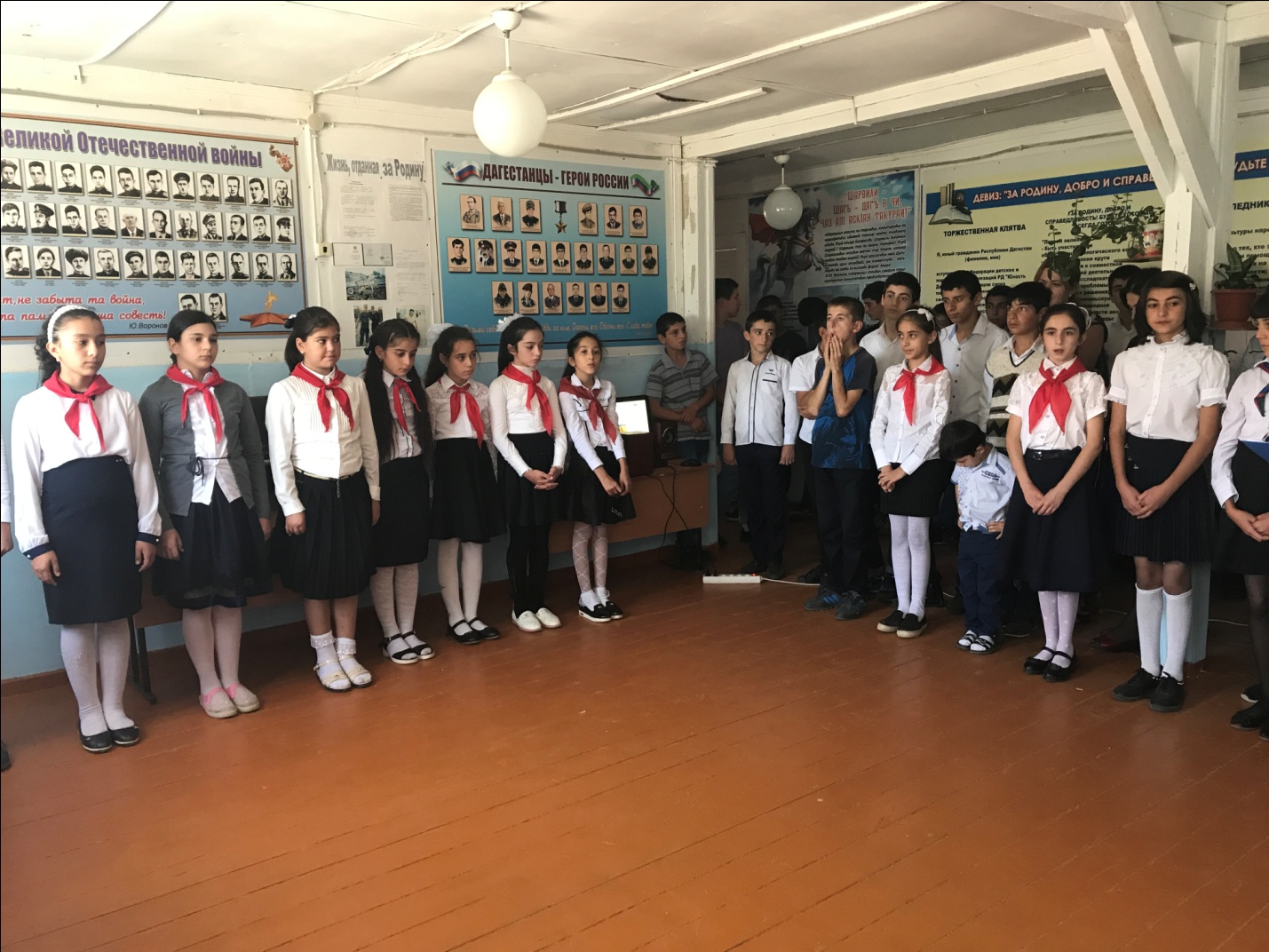 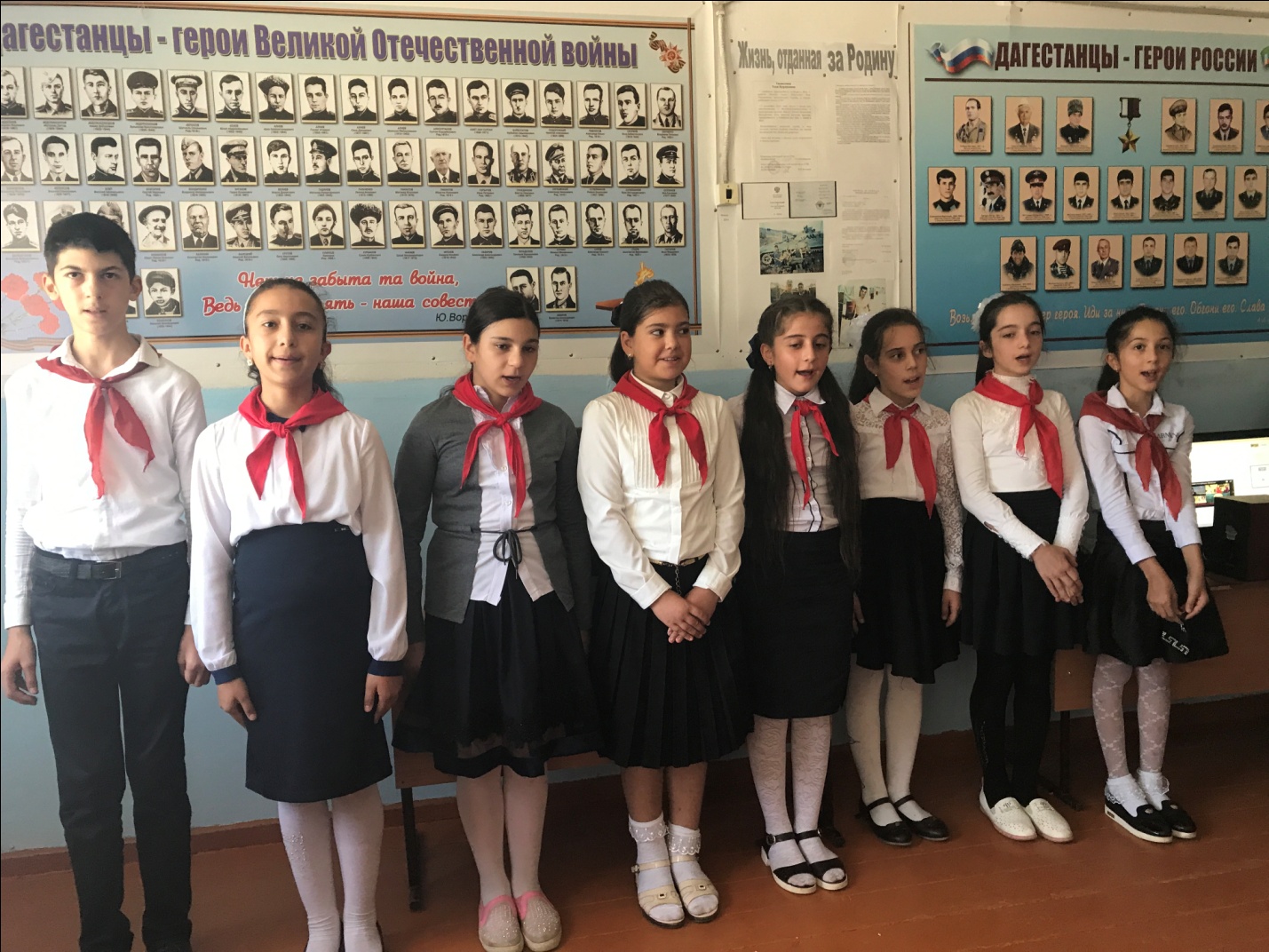 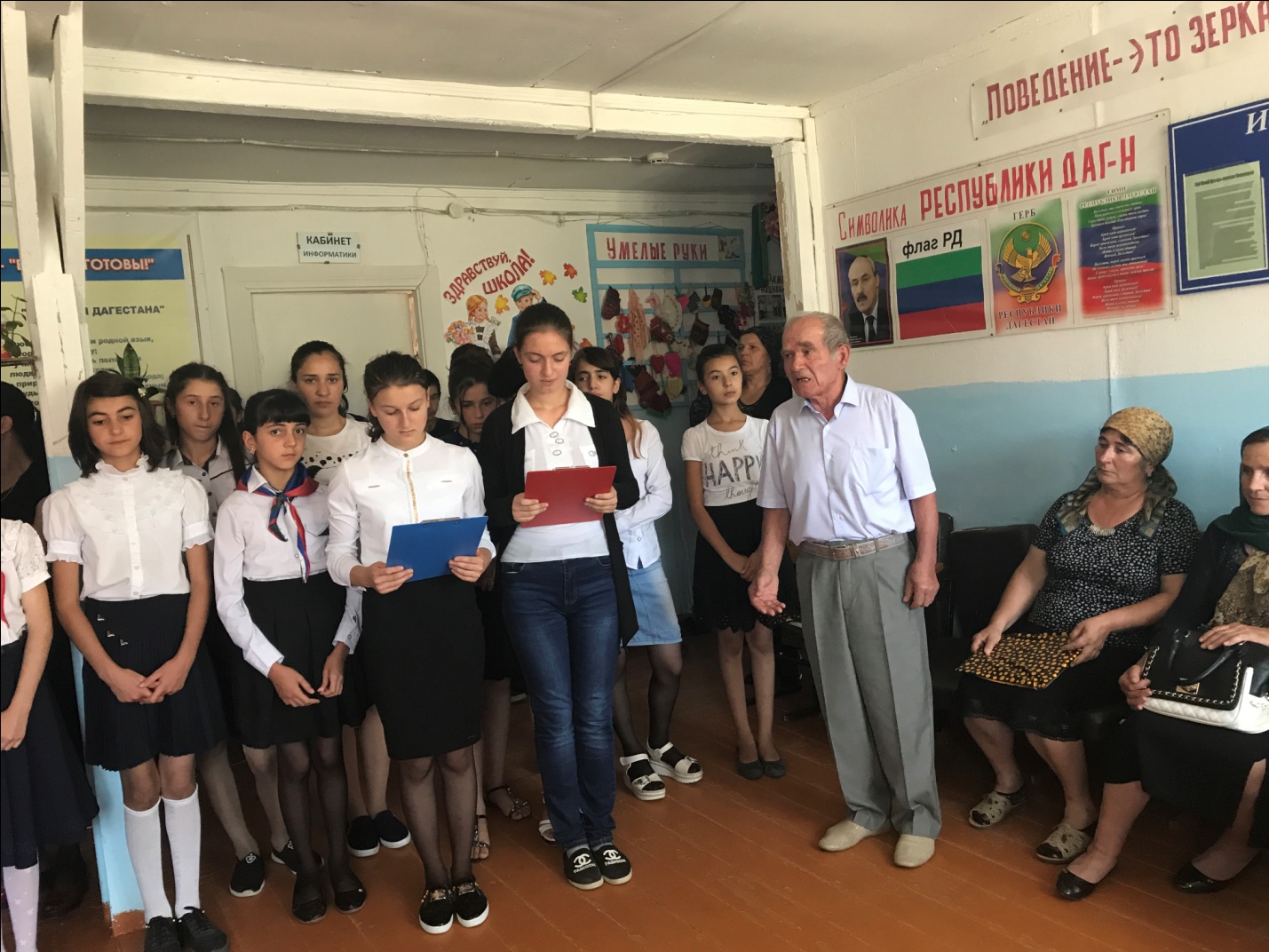 